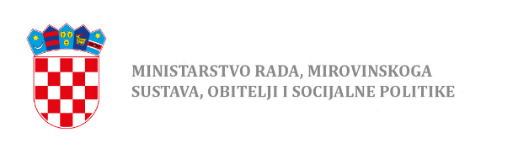 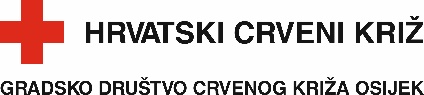 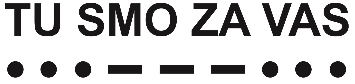 GRADSKO DRUŠTVO CRVENOG KRIŽA OSIJEK POZIVA VAS NABESPLATNU AKCIJU MJERENJA KRVNOG TLAKA I ŠEĆERA U KRVI, RADIONICU PRVE POMOĆI, SIGURNOG ŽIVLJENJA I MEĐUGENERACIJSKOG DRUŽENJA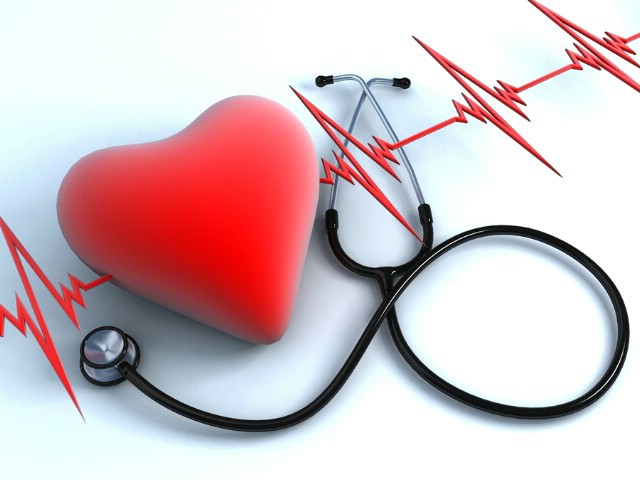 AKCIJA ĆE SE ODRŽATI U ČETVRTAK13.4.2023.OD 10.00 DO 11.00 SATI DRUŠTVENI DOM VLADISLAVCI